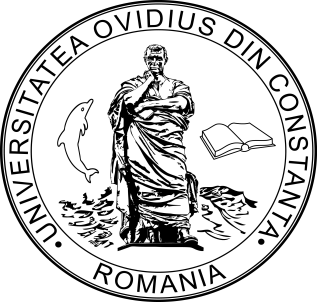 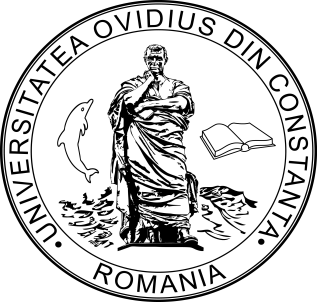 PLAN DE ÎNVĂŢĂMÂNTANUL I 2014-2015LEGENDA:    *Tip disciplina: DI – discipline obligatorii (impuse), DO – discipline opţionale; SI-Studiu Individual,  C– curs; S – seminar; L – Laborator, P – Proiect,  CR – Credit, FV – forma de verificare, Ex-Examen, C-Colocviu  FACULTATEA DE ŞTIINŢE ECONOMICEDomeniul de master: CONTABILITATEProgramul de studii: TEHNICI CONTABILE ȘI FINANCIARE PENTRU GESTIUNEA AFACERILORForma de învăţământ: cu frecvență (IF)Durata studiilor: 2 aniNr.crt.CoddisciplinăCoddisciplină*Tip disciplinaDisciplineSemestrul 1 (14 saptamani)Semestrul 1 (14 saptamani)Semestrul 1 (14 saptamani)Semestrul 1 (14 saptamani)Semestrul 1 (14 saptamani)Semestrul 1 (14 saptamani)Semestrul 1 (14 saptamani)Semestrul 1 (14 saptamani)Semestrul 2 (14 saptamani)Semestrul 2 (14 saptamani)Semestrul 2 (14 saptamani)Semestrul 2 (14 saptamani)Semestrul 2 (14 saptamani)Semestrul 2 (14 saptamani)Semestrul 2 (14 saptamani)Semestrul 2 (14 saptamani)Nr. de ore pe disciplinăNr. de ore pe disciplinăNr. de ore pe disciplinăNr.crt.CoddisciplinăCoddisciplină*Tip disciplinaDisciplineSICSLLPF.V.CRSICSLPPF.V.CRTotalCursAplicaţii1.MTCFGA1101MTCFGA1101DIMicroeconomie avansată722---Ex.8--------5628282.MTCFGA1102MTCFGA1102DIEvaluarea economică şi financiară a întreprinderii621---Ex.8--------4228143.MTCFGA1103MTCFGA1103DIManagementul financiar bancar722---Ex.7--------5628284.MTCFGA1104MTCFGA1104DIInformatică financiar bancară621---Ex.7--------4228145.MTCFGA1205MTCFGA1205DIMetode şi tehnici fiscale--------521---C64228146.MTCFGA1206MTCFGA1206DIStrategii de dezvoltare a firmei--------521---Ex.64228147.MTCFGA1207MTCFGA1207DIAnaliză economico-financiară aprofundată--------521---Ex.64228148.MTCFGA1208MTCFGA1208DIContabilitate aprofundată--------521---Ex.64228149.MTCFGA1209MTCFGA1209DIManagementul afacerilor--------521---Ex.6422814Total  ore  fizice  pe  săptămână(SI-Studiu Individual, C-curs, S-seminar, L-Laborator, P-Proiect) /credite pe semestru)Total  ore  fizice  pe  săptămână(SI-Studiu Individual, C-curs, S-seminar, L-Laborator, P-Proiect) /credite pe semestru)Total  ore  fizice  pe  săptămână(SI-Studiu Individual, C-curs, S-seminar, L-Laborator, P-Proiect) /credite pe semestru)Total  ore  fizice  pe  săptămână(SI-Studiu Individual, C-curs, S-seminar, L-Laborator, P-Proiect) /credite pe semestru)Total  ore  fizice  pe  săptămână(SI-Studiu Individual, C-curs, S-seminar, L-Laborator, P-Proiect) /credite pe semestru)2686----3025105----30Total generalTotal generalTotal ore pe săptămână /Total număr  forme de verificare/crediteTotal ore pe săptămână /Total număr  forme de verificare/crediteTotal ore pe săptămână /Total număr  forme de verificare/crediteTotal ore pe săptămână /Total număr  forme de verificare/credite1414144 Ex.4 Ex.4 Ex.15154 Ex. + 1 C4 Ex. + 1 C4 Ex. + 1 C4 Ex. + 1 C30406252154Rector,Prof.univ.dr. Sorin Rugină Decan,Prof.univ.dr. Elena Cerasela Spătariu